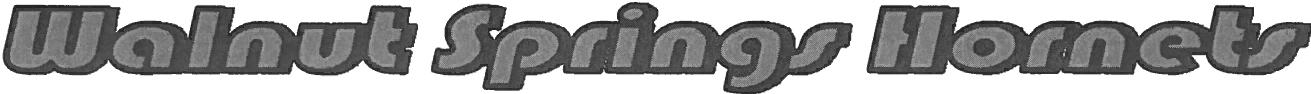 2019 – 2020 Basketball ScheduleHigh SchoolJunior HighDateOpponent           *denotes district gamesSiteTeamsTimeNov. 5Jonesboro	(Scrimmage)HomeJVG, VG5:00Nov. 12OglesbyAwayJVG, VG5:00Nov. 19BynumHomeVG, VB6:00Nov. 21-23Oglesby TournamentAwayVG, VBTBADec. 3Bluff DaleHomeVG, VB6:00Dec. 5-7Walnut Springs TournamentHomeVG, VBTBADec. 10GordonHomeJVB, VB5:00Dec. 10Iredell*HomeVG6:00Dec. 12-14Morgan TournamentAwayVG, VBTBADec. 17Glen Rose Freshman AwayTBADec. 17Kopperl*AwayVG5:00Dec. 20Three WayAwayVG, VB5:00Dec. 30OpenTB AJan.3Covington*AwayJVB, VG, VB5:00Jan.7Aquilla*HomeJVG, VG, VB5:00Jan. 10Morgan*AwayVG, VB6:00Jan.14Gholson*HomeJVB, VG, VB5:00Jan.17Blum*AwayJVG, VG, VB5:00Jan.21Iredell*AwayVG, VB6:00Jan.24Kopperl*HomeVG, VB6:00Jan.28Covington*HomeJVB, VG, VB5:00Jan.31Aquilla*AwayJVB, VG, VB5:00Feb.4Morgan*HomeVG, VB6:00Feb.7Gholson*AwayJVB, VG, VB5:00Feb. 11Blum*HomeJVG, JVB, VG, VB5:00Feb. 14Iredell*HomeVB5:00Feb. 18Kopperl*AwayVB6:00DateOpponentSiteTeamsTimeNov. 14Iredell*AwayGirls, Boys5:30Nov. 18Kopperl*HomeGirls, Boys5:30Dec. 2Covington*HomeGirls, Boys5:30Dec. 9Aquilla*AwayGirls, Boys5:30Dec. 16Morgan*HomeGirls, Boys5:30Jan. 6Gholson*AwayGirls, Boys5:30Jan. 13Blum*HomeGirls, Boys5:30Jan. 20Iredell*HomeGirls, Boys5:30Jan. 23& 25Walnut Springs TournamentHomeGirls, BoysTBAJan. 27Kopperl*AwayGirls, Boys5:30Feb.3Morgan*AwayGirls, Boys5:30Jan 18Covington TournamentAwayGirls, BoysTBA